HOLSTEBRO STREETFOOD FESTIVAL – et madmekka og en folkefest i hjertet af Holstebro 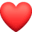 Kom og vær med, når Mad & Kultur, Slagteriet og Holstebro Events inviterer Holstebro og omegnens beboere til streetfood festival fra d. 13. - 16. juni. I 4 dage omdanner vi området ved Slagteriet til et kulinarisk slaraffenland fyldt med lækker streetfood  og et hav af aktiviteter  for store og små.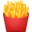 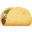 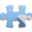 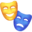 Spis dig gennem et spændende udvalg af lækker gademad, læn dig tilbage til lyden af dejlig livemusik, mens du køler dig selv ned med iskolde drikkevarer. Vi har sørget for det hele – du skal bare dukke op og nyde stemningen, menneskerne og den dejlige sommer 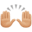 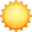  Følg med her på begivenheden, hvis du vil være blandt de første til at få indblik i de udvalgte madkoncepter, få nyheder om aktiviteter, deltage i spændende konkurrencer, og hvad vi ellers kan finde på at dele af sjove, relevante og interessante ting og sager.
Tag dine kollegaer, familie eller bedste ven under armen, og kig forbi Slagteriet mellem den 13. – 16. juni 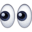 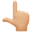 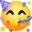 ÅBNINGSTIDER  
TORSDAG KL. 16.00 – 22.30 (Madboderne lukker kl 21.00)
FREDAG KL. 11.00 – 23.30 (Madboderne lukker kl 21.00)
LØRDAG KL. 11.00 – 23.30 (Madboderne lukker kl 21.00)
SØNDAG KL. 11.00 - 19.00
Vi glæder os til at se jer 
Mad & Kultur
Holstebro Events
SlagterietFor relevante spørgsmål eller henvendelser kontakt os på kontakt@madogkultur.dk eller 60 22 68 44.